This form is designed to assist individuals with requesting CCTV data held by Keele University, under the provisions of the Data Protection Act 2018 and Article 17 of the General Data Protection Regulation (GDPR).    You will receive a response within one month of receipt of a fully completed form and proof of identity.For more information on your rights in relation to personal data, see the University’s Privacy Notice available at: https://www.keele.ac.uk/privacynotices/1) DATA SUBJECT DETAILS* Denotes fields that must be completed to action your request. 2) REQUESTER DETAILS (if made on Data Subject’s behalf)If the requester is acting on behalf of the Data Subject, written authority from the Data Subject must be enclosed, along with their identity documents.* Denotes fields that must be completed.3) INFORMATION REQUIRED4) PROOF OF IDENTITY Proof of the Data Subject’s identity and address must be provided in order for a request to be processed. These can be:photocopy/scan of passport, driving licence or birth/adoption certificate, together with;photocopy/scan of a bill/statement or government/NHS letter dated within the last 3 monthsIf the data subject’s name has changed, please provide the relevant documents evidencing the change.5) DECLARATIONI am/have been authorised by, the data subject named in this form and confirm that the information provided above is correct. I understand that it is necessary for the University to confirm a Data Subject’s identity and enclose proof of such.Signed	: ___________________________________________Date	: ___________________________________________Required accompanying documents:Photocopy proof of your identityPhotocopy proof of your addressPhotocopy proof of the Data Subject’s identity and address, if different from aboveSigned written authority of the Data Subject if you are acting on their behalfWe will only use the information you provide on this form to identify you and the personal data you are requesting, and to respond to your request. Once verified, the identity documents you have provided will be destroyed.Please send completed forms via email to dpa@keele.ac.uk, or in hard copy to:Data Protection OfficerLegal & Governance TeamStudent and Academic ServicesTawney BuildingKeele UniversityStaffordshireST5 5BGCCTV DATA REQUEST FORM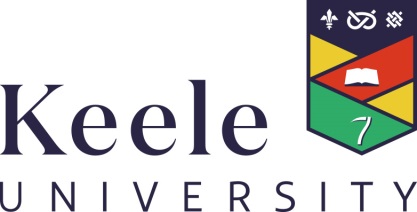 * Surname:* Surname:* Surname:* Forename(s):* Forename(s):* Forename(s):* Date of birth:* Date of birth:* Date of birth:* Address:  Postcode:                                                                                     * Address:  Postcode:                                                                                     * Address:  Postcode:                                                                                     * Email:* Email:* Email:* Telephone Number:* Telephone Number:* Telephone Number:Student Number (if applicable):Student Number (if applicable):Student Number (if applicable):Employee Number (if applicable):Employee Number (if applicable):Employee Number (if applicable):* Are you the Data subject?(Please indicate) Yes(please go to section 3)No (please go to section 2)* Surname:* Forename:* Address:  Postcode:                                                                                     * Email:* Telephone Number:Location/Position of CCTV camera:Date image(s) taken:Time image(s) taken:Brief description of the data subject’s appearance and activities captured:A recent photograph may also be required to assist identification of relevant images.Brief description of the data subject’s appearance and activities captured:A recent photograph may also be required to assist identification of relevant images.Brief description of the data subject’s appearance and activities captured:A recent photograph may also be required to assist identification of relevant images.Any other information that may help in locating the data:Any other information that may help in locating the data:Any other information that may help in locating the data:Do you require a hard copy of the image or would viewing be sufficient?Do you require a hard copy of the image or would viewing be sufficient?Hard copy 	                  Viewing 